              Pre-Admit Assessment
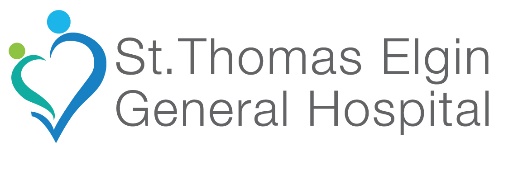 PERSONAL HISTORYFirst and Last Name: Support Person:  Relationship: Language Spoken:    Do you require an Interpreter?   No   YesDate of Birth: Health Card Number:  No OHIP Address: Phone Number: Emergency Contact Name:  
Emergency Contact Phone Number: Family Doctor:  OB/Midwife: MEDICAL HISTORYDue Date: Height:  Pre- Pregnant weight:  Current Weight: Allergies?  No  Yes  (If yes, please list and describe the reaction):Medications (including vitamins, herbs & supplements)  No  Yes (If yes, please list):            List any current or previous medical conditions: Have you had any surgeries?  No  Yes           If yes, please list and include year: Have you ever had a sexually transmitted infection (STI)?  No  Yes      If yes, please list and include year: Have you ever had a blood transfusion?  No  Yes   
If yes, why? Do you, or have you ever suffered from  Anxiety  Depression  Postpartum Depression If yes, please describe: Have you experienced a recent personal or family stress that could contribute to post-partum mood or anxiety issues for you?  No  Yes      If yes, please describe: OBSTETRICAL HISTORYAny problems/complications with this pregnancy?   No  Yes        
If yes, please describe:           Did you use any fertility medications, IUI or IVF to become pregnant:  No  YesIf yes, please describe:           Any problems with previous pregnancies/births):  No  YesIf yes, please describe:           Is this birth a surrogacy or adoption?  No  Yes
If yes, please describe:           SOCIAL HISTORY:Have you attended:  Prenatal classes  Breastfeeding class  Hospital tour Are you on a specific diet?  No  Yes 
If yes, explain: Did you drink alcohol during this pregnancy?  No  Yes 
If yes, how much: Do you smoke?  No  Yes 
If yes, how many per day?     Does anyone in your home smoke?  No  Yes                 Do you or your partner use street drugs?  No  Yes   If yes, please describe: Would you like to speak to a hospital social worker after your delivery?  No  YesAre you involved with Family & Children’s services?  No  YesIf yes, Case Worker’s Name: Do you feel that you have adequate support to help once you are home?  No  YesHave you ever experienced abuse (emotional, physical, sexual, psychological)  No  Yes
If yes, please explain: BIRTH PLAN:What are your plans for delivery? Who will be your support person(s) during labour: Who will be present for the birth of your baby: What are your plans for comfort measures in labour:  Breathing Techniques  Bath/Shower  Hot/Cold Compresses  Birthing Ball  Massage Walking  Nitronox (laughing gas)  Music  Wear my own clothes  IM narcotic 
 Epidural  Sterile water injections (for back labour)   Other: Are there any customs or traditions you want to perform that we should know about? 
We will help you find different, comfortable positions during the pushing stage of labour. 
Which of the following would you like to try? Side lying  Squatting  Sitting  Hands and Knees  Use of a mirror 
 Other After the baby is born, I would like:  Skin to skin  Baby wrapped in blanketI plan to: Previous breastfeeding experience?  No  Yes 
If yes, for how long If the baby is a boy, I would like to arrange for a circumcision (Fees apply):  No  Yes          I consent to my baby receiving Vitamin K after birth:  No  Yes          I would like my baby’s first bath:  In hospital by nurse  At home
 In hospital by:  I/We want to be present for all tests and blood work the baby may need:  No  Yes          If you would like to speak with a nurse in more detail about this form, please contact the Women & Children’s unit: 519-631-2030, Extension 2196Your Signature: _____________________________   Date: ___________________________________                                                                                  Antenatal records 1 & 2, Obstetrician’s History & Pre-Obstetrical Pre-Admissions Assessment Reviewed by Admitting Nurse:Nurse’s signature ____________________________   Date: ___________________________________           AllergyAllergyReaction1.2.3.4.Name of MedicationsName of MedicationsDoseTime(s) of the day taken1.2.3.4.